§2413.  Funding1.  Enrollment count.  Students enrolled in and attending public charter schools must be reported to the department, for attendance and funding purposes, as provided in department rules.[PL 2011, c. 414, §5 (NEW).]2.  Revenue provisions.  State and local operating funds follow each student to the public charter school attended by the student, except that the school administrative unit of the student's residence may retain up to 1% of the per-pupil allocation described in this subsection to cover associated administrative costs.A.  For each public charter school student, the school administrative unit in which the student resides must forward the per-pupil allocation to the public charter school attended by the student as follows.(1)  The per-pupil allocation amount is the EPS per-pupil rate for the school administrative unit in which the student resides, as calculated pursuant to section 15676, based on the student’s grade level and adjusted as appropriate for economically disadvantaged students and English learners pursuant to section 15675, subsections 1 and 2.  Debt service and capital outlays may not be included in the calculation of these per-pupil allocations.  The department shall adopt rules governing how to calculate these per-pupil allocations, including those for targeted funds for assessment technology and kindergarten to grade 2 programs.(2)  For students attending public charter schools, the school administrative unit of residence shall forward the per-pupil allocations described in subparagraph (1) directly to the public charter school attended.  These per-pupil allocations must be forwarded to each public charter school on a quarterly basis, as follows.  For each fiscal year, allocations must be made in quarterly payments on September 1st, December 1st, March 1st and June 1st.  The September and December payments must be based on the identity and number of students enrolled or anticipated to be enrolled in the public charter school at the opening of school for that school year. The number of students may not exceed the maximum enrollment approved in the charter contract for that year unless a waiver is obtained from the authorizer.   The March and June payments must be based on the identity and number of students enrolled in the public charter school on February 1st.(3)  For transportation expenses, the average per-pupil expense in each school administrative unit of residence must be calculated and an amount equal to a proportion, up to but not more than 100%, of that per-pupil allocation amount must be forwarded to the public charter school attended on the same basis as the per-pupil allocations for operating funds.  The percentage of that per-pupil expense must be determined by the authorizer of the public charter school and must be based on the cost of transportation services provided by the public charter school to the student.(4)  The department shall pay to the public charter school any additional allocation assigned to the public charter school for gifted and talented students pursuant to section 15681‑A, subsection 5 in the year in which the allocation is assigned.A school administrative unit is not required to send funds to a public charter school for a student enrolled in the public charter school's preschool or prekindergarten program if the school administrative unit of the student's residence does not offer that program to its own residents.  [PL 2019, c. 398, §13 (AMD).]B.  The following provisions govern special education funding.(1)  For each enrolled special education pupil, a public charter school must receive the average additional allocation calculated by the department under section 15681‑A, subsection 2 for each school administrative unit for its special education students.  These allocations must be paid on the same basis as the per-pupil allocations for operating funds.(2)  The school administrative unit of residence shall pay directly to the public charter school any federal or state aid attributable to a student with a disability attending the public charter school in proportion to the level of services for the student with a disability that the public charter school provides directly or indirectly.(3)  The department shall pay to the public charter school any additional allocation assigned to the public charter school because of a high-cost in-district placement in accordance with section 15681‑A, subsection 2, paragraph B in the year in which the allocation is assigned.(4)  The school administrative unit of residence shall pay to the public charter school any additional allocation assigned to the unit because of a high-cost out-of-district placement in accordance with section 15681‑A, subsection 2, paragraph C in the year in which the allocation is assigned to the school administrative unit.(5)  If the public charter school in which the student is enrolled was authorized by a local school board or a collaborative of local school boards, the funds under this paragraph must be paid to the local school board that authorized the public charter school or to the designated school board of the collaborative, rather than directly to the public charter school.  The local school board or boards that authorized the charter school are responsible for ensuring that special education services are provided to students in that school, pursuant to section 2412, subsection 2, paragraph A.  [PL 2011, c. 570, §19 (AMD).]C.  Except as otherwise provided in this chapter, the State shall send applicable federal funds directly to public charter schools attended by eligible students.  Public charter schools with students eligible for funds under Title I of the federal Elementary and Secondary Education Act of 1965, 20 United States Code, Section 6301 et seq. must receive and use these funds in accordance with federal and state law.  During the first year of operation, a public charter school must receive Title I funds on the basis of an estimated enrollment of eligible students, as agreed with its authorizer.  [PL 2011, c. 414, §5 (NEW).]D.  A public charter school may receive gifts and grants from private sources in any manner that is available to a school administrative unit.  [PL 2011, c. 414, §5 (NEW).]E.  A public charter school may not levy taxes or issue bonds secured by tax revenues.  [PL 2011, c. 414, §5 (NEW).]F.  In the event of the failure of the school administrative unit to make payments required by this section, the Treasurer of State shall deduct from any state funds that become due to the school administrative unit an amount equal to the unpaid obligation.  The Treasurer of State shall pay over the amount to the public charter school upon certification by the department.  The department shall adopt rules to implement the provisions of this paragraph.  [PL 2011, c. 414, §5 (NEW).]G.  Any money received by a public charter school from any source and remaining in the school's accounts at the end of any budget year remains in the school's accounts for use by the school during subsequent budget years and may not revert to the authorizer or to the State.  [PL 2011, c. 414, §5 (NEW).]H.  Nothing in this chapter may be construed to prohibit any person or organization from providing funding or other assistance for the establishment or operation of a public charter school.  The governing board of a public charter school may accept gifts, donations or grants of any kind made to the school and expend or use such gifts, donations or grants in accordance with the conditions prescribed by the donor except that a gift, donation or grant may not be accepted if subject to a condition that is contrary to any provision of law or term of the charter contract.  [PL 2011, c. 414, §5 (NEW).]I.    [PL 2011, c. 570, §19 (RP).]J.  The department may establish a method of transferring funds to public charter schools that is an alternative to the method provided in this subsection.  [PL 2011, c. 414, §5 (NEW).][PL 2019, c. 398, §13 (AMD).]3.  Funding for public charter schools authorized by the commission.  Beginning with fiscal year 2015-16, this section no longer applies to public charter schools authorized by the commission.[PL 2015, c. 54, §4 (NEW).]SECTION HISTORYPL 2011, c. 414, §5 (NEW). PL 2011, c. 570, §19 (AMD). PL 2011, c. 679, §2 (AMD). PL 2013, c. 272, §2 (AMD). PL 2015, c. 54, §4 (AMD). PL 2019, c. 398, §13 (AMD). The State of Maine claims a copyright in its codified statutes. If you intend to republish this material, we require that you include the following disclaimer in your publication:All copyrights and other rights to statutory text are reserved by the State of Maine. The text included in this publication reflects changes made through the First Regular and First Special Session of the 131st Maine Legislature and is current through November 1, 2023
                    . The text is subject to change without notice. It is a version that has not been officially certified by the Secretary of State. Refer to the Maine Revised Statutes Annotated and supplements for certified text.
                The Office of the Revisor of Statutes also requests that you send us one copy of any statutory publication you may produce. Our goal is not to restrict publishing activity, but to keep track of who is publishing what, to identify any needless duplication and to preserve the State's copyright rights.PLEASE NOTE: The Revisor's Office cannot perform research for or provide legal advice or interpretation of Maine law to the public. If you need legal assistance, please contact a qualified attorney.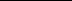 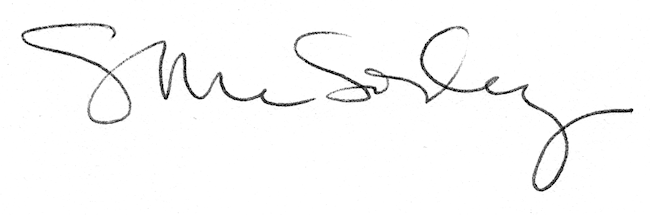 